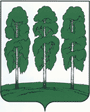 МУНИЦИПАЛЬНОЕ ОБРАЗОВАНИЕБЕРЕЗОВСКИЙ РАЙОНХанты-Мансийский автономный округ – ЮграАДМИНИСТРАЦИЯ БЕРЕЗОВСКОГО РАЙОНАКОМИТЕТ ПО КУЛЬТУРЕ И СПОРТУПРИКАЗ17.11.2017№105-одОб утверждении стандартов услуг, предоставляемых социально ориентированными некоммерческими организациями Березовского района, оказывающими общественно полезные услуги в сфере культуры	Во исполнение приказа комитета по культуре и спорту от 13.06.17 г. № 49-од «Об организации работы по поддержке доступа негосударственных организаций (коммерческих, некоммерческих) к предоставлению услуг в сфере культуры и спорта в Березовском районе на 2017 – 2020 годы», на основании приказа комитета по культуре и спорту администрации Березовского района от 25.08.17 г. № 66-од «О внесении изменений в приказ комитета по культуре и спорту администрации Березовского района от 15.06.17 г. № 51-од «Об утверждении перечня общественно полезных услуг, которые могут быть переданы на исполнение негосударственным организациям (коммерческим, некоммерческим), в том числе социально ориентированным некоммерческим организациям»,ПРИКАЗЫВАЮ:Утвердить стандарты услуг, предоставляемых социально ориентированными некоммерческими организациями Березовского района, оказывающими общественно полезные услуги в сфере культуры, в редакции согласно Приложениям 1 – 5 к настоящему приказу.Признать утратившим силу приказ Комитета по культуре и спорту администрации Березовского района от 25 августа 2017 года № 67-од «О внесении изменений в приказ комитета по культуре и спорту администрации Березовского района от 15.06.17 г. № 52-од «Об утверждении стандарта общественно полезной услуги, предоставляемой негосударственными организациями (коммерческими, некоммерческими), в том числе социально ориентированными некоммерческими организациями в Березовском районе».Отделу по вопросам культурной политики (Н.Б. Симонова) разместить настоящий приказ на официальном сайте администрации Березовского района во вкладке «Культура».Контроль за выполнением настоящего приказа комитета оставляю за собой.Председатель комитета                  Т.Л. ХазиахметоваС приказом ознакомлена:____________________ (Симонова Н.Б.)             «__»_____________2017 г.Приложение 1 к приказуКомитета по культуре и спортуадминистрации Березовского района от 17.11.2017 г. №104-одСтандарт услуги«Организация и проведение культурно-массовых мероприятий»(далее – Стандарт)Раздел 1. Общие положенияНастоящий стандарт устанавливает основные требования, обеспечивающие соответствие назначению услуги по организации и проведению культурно-массовых мероприятий (далее – Услуга), предоставляемой социально ориентированным некоммерческим организациям, оказывающими общественно полезные услуги в сфере культуры (далее – Организации), а также основные положения, определяющие качество Услуги и требования к качеству ее предоставления.Под культурно-массовым мероприятием (далее – Мероприятие) понимается – массовое мероприятие, направленное на удовлетворение духовных, эстетических, информационных, интеллектуальных и других потребностей населения в сфере культуры и досуга, содействия свободному участию граждан в культурной жизни общества, приобщения к культурным ценностям, проводимое в специально определенных для этого местах (в помещениях, на территориях, а также в зданиях, сооружениях, на прилегающих к ним территориях, предназначенных (в т.ч. временно) или подготовленных для проведения такого мероприятия).Под Услугой понимается результат непосредственного взаимодействия Организации с массовым потребителем (с группой потребителей), а также собственной деятельности Организации по удовлетворению духовных, эстетических, информационных и интеллектуальных потребностей в сфере культуры, содействия просвещению и свободному участию граждан в культурной жизни общества, приобщения к культурным ценностям.Потребителями Услуги могут быть все граждане вне зависимости от пола, возраста, национальности, образования, социального положения, политических и религиозных убеждений. В отдельных случаях для несовершеннолетних граждан могут быть установлены ограничения доступа к Услуге, которые регламентируются внутренними документами Организации, не противоречащими законодательной базе российской Федерации.Место проведения Мероприятия: помещения, территории, здания, сооружения, включая прилегающую территорию, соответствующие всем требованиям безопасности при проведении мероприятий.Оказание Услуги осуществляется в соответствии со следующими нормативными правовыми актами, регулирующими порядок оказания Услуги:Федеральный закон от 09 октября 1992 года № 3612-1 «Основы законодательства Российской Федерации о культуре»;Федеральный закон от 07 февраля 1992 года № 2300-1 «О защите прав потребителей»;Федеральный закон от 24 ноября 1995 года № 181-ФЗ «О социальной защите инвалидов в Российской Федерации»;Федеральный закон от 24 июля 1998 года № 124-ФЗ «Об основных гарантиях прав ребенка в российской Федерации»;Федеральный закон от 30 декабря 2009 года № 384-ФЗ «Технический регламент безопасности зданий»;Федеральный закон от 22 июля 2008 года № 123-ФЗ «Технический регламент о требованиях пожарной безопасности»;Федеральный закон Российской Федерации от 21 декабря 1994 года № 69-ФЗ «О пожарной безопасности»;Федеральный закон от 30 марта 1999 года № 52-ФЗ «О санитарно-эпидемиологическом благополучии населения»;Постановление Правительства Российской Федерации от 25 апреля 2012 года № 390 «О противопожарном режиме»;Распоряжение Правительства Российской Федерации от 03 июля 1996 года № 1063-р «О социальных нормативах и нормах»;Постановление администрации Березовского района от 23 декабря 2013 года № 1873 «О муниципальной программе «Развитие культуры и туризма в Березовском районе на 2016 – 2020 годы».Раздел 2. Характеристика Услуги2.1. Мероприятия могут представляться в следующих основных формах: организация и проведение вечеров, балов, праздников, игровых программ, шоу-программ, встреч с деятелями культуры, науки, литературы, форумов, конференций, съездов, круглых столов, семинаров, мастер-классов, научно-практических экспедиций, лекционных мероприятий, презентаций, обрядов в соответствии с местными обычаями и традициями, фестивалей, концертов, конкурсов, выставок, ярмарок, карнавалов, народных гуляний, театрализованных представлений, демонстраций кинофильмов, видеопрограмм, организация работы игровых комнат для детей (с воспитателем на время проведения мероприятий для взрослых).2.2. Услуга предусматривает:- подготовку Мероприятий;- проведение Мероприятий;- обеспечение условий подготовки Услуги внутри помещений (организация доступа и предоставление зрительных мест всем посетителям Мероприятия, обеспечение пожарной безопасности, охрана общественного порядка);- обеспечение условий проведения Услуги вне помещений (обустройство мест проведения Мероприятий и их уборка по окончанию мероприятий, обеспечение пожарной безопасности, обеспечение работы бригады скорой медицинской помощи, охрана общественного порядка и т.д.).2.3. Услуга предоставляется на безвозмездной основе.2.4. Требование к процессу и (или) результату оказания Услуги:- Мероприятия могут проводиться как в стационарном режиме, так и в онлайн-режиме с использованием сети «Интернет»;- дата и время начала должны быть объявлены не позднее 30 дней до начала Мероприятия;- доступ в здание, где будет оказываться Услуга, должен быть открыт не позже чем за 30 минут до начала Мероприятия;- Мероприятие должно начинаться не позднее 15 минут после объявленного времени начала, в случае задержки начала мероприятия должно быть сделано соответствующее объявление;- продолжительность мероприятия определяется их содержанием;- перерыв между частями одного мероприятия должен быть не менее 10 минут;- продолжительность мероприятия для взрослой аудитории без перерыва не должна превышать 2 часов;- продолжительность мероприятия для детской аудитории без перерыва не должна превышать 30 минут;- общая продолжительность одного мероприятия не должна быть менее 1 часа и более 3 часов;- объявленное мероприятие должно быть проведено независимо от количества присутствующих участников.2.5. Потребителю может быть отказано в получении Услуги в следующих случаях:- внезапно возникшей аварийной ситуации в помещениях (на территориях), в/на которых осуществляется предоставление Услуги;- создания реальной угрозы нормальному функционированию Организации или Организациям, расположенным вблизи места проведения Мероприятия, а также угрозы безопасности потребителей Услуг и нарушения общественного порядка;- противоречия содержания Мероприятия общепринятым нормам общественной морали и нравственности:а) пропаганда порнографии, употребления табака, алкогольных напитков (пива), а также иных вредных привычек,б) пропаганда насилия, национальной и религиозной нетерпимости, терроризма и других проявлений экстремизма;- в случаях наступления форс-мажора, а также в случае наступления обстоятельств непреодолимой силы природного и (или) техногенного характера. 2.6. результатом оказания Услуги является посещение Мероприятия потребителем Услуги.Раздел 3. Требования к оказанию Услуги 3.1. Здание (помещения) для оказания Услуги должно быть:- обеспечено средствами коммунально-бытового обслуживания, системой кондиционирования помещений, средствами связи, тревожной кнопкой, системой простых и понятных указателей и знаковой навигации, иметь постоянно готовые к эксплуатации эвакуационные выходы из помещений учреждения;- защищено от воздействия факторов, отрицательно влияющих на качество предоставляемых услуг (запыленности, загрязненности, шума, вибрации, излучения, повышенных или пониженных температуры и влажности воздуха и т.д.) в соответствии с нормативно-технической документацией (ГОСТы, СанПиНы, СНиПы, Нормы);- приспособлено для обслуживания инвалидов и оснащено соответствующим образом: иметь пандусы, специальные держатели, кресла для работы;- расположено с учетом территориальной (в том числе – транспортной) доступности. Прилегающая к выходу территория должна быть благоустроена и озеленена, содержаться в порядке. В зимнее время подходы к зданию очищаются от снега и льда.3.2. Территория (прилегающая территория) для оказания Услуги должна быть:- обеспечена необходимым оборудованием для оказания Услуги. Место проведения мероприятий должно быть обустроено в соответствии с санитарно-гигиеническими нормами и содержаться в порядке. По окончанию мероприятий произведена уборка;- обеспечена средствами пожарной безопасности, работой бригады скорой медицинской помощи, охраной общественного порядка, средствами навигации к жизненно-необходимым объектам.3.3. Для оказания Услуги в полном объеме Организация мождет привлекать необходимое количество специалистов. Сотрудники Организации или привлеченные специалисты должны относиться к потребителям с уважением, обязаны оказывать необходимую помощь в случае возникших проблем при получении Услуги, выглядеть опрятно и аккуратно.Раздел 4. Нормативы финансирования Услуги4.1 Финансирование Услуги включает в себя затраты, непосредственно связанные с оказанием Услуги, и затраты на общехозяйственные нужды.4.2. Затраты, непосредственно связанные с оказанием Услуги:- на оплату труда специалистов, занятых в предоставлении Услуги;- на приобретение материальных запасов, движимого имущества (основных средств и нематериальных активов) и особо ценного движимого имущества (основных средств и нематериальных активов), потребляемого (используемого) в процессе оказания Услуги, или затраты на его аренду, фрахт и иное;- иные затраты, связанные с оказанием Услуги.4.3. Затраты на общехозяйственные нужды:- на коммунальные услуги;- на содержание недвижимого имущества, эксплуатируемого в процессе оказания Услуги) основных средств и нематериальных активов), а также затраты на аренду указанного имущества;- на содержание эксплуатируемого особо ценного движимого имущества (основных средств и нематериальных активов), а также затраты на аренду указанного имущества;- на приобретение услуг связи;- на приобретение транспортных услуг;- на оплату труда персонала, не занятого в предоставлении Услуги;- на прочие общехозяйственные нужды.Раздел 5. Показатели качества и объема предоставления Услуги5.1. Результатом оказания Услуги является полнота оказания Услуги в соответствии с установленными требованиями ее оказания.5.2. Эффективность оказания Услуги измеряется количеством потребителей Услуги, удовлетворенных качеством оказанной Услуги от общего числа потребителей Услуги.5.3. Показателями объема предоставления Услуги является количество участников Мероприятий (человек).Стандарт услуги«Показ (организация показа) спектаклей (театральных постановок)»(далее – Стандарт)Раздел 1. Общие положенияНастоящий стандарт устанавливает основные требования, обеспечивающие соответствие назначению услуги по показу (организации показа) спектаклей (театральных постановок) (далее – Услуга), предоставляемой социально ориентированным некоммерческим организациям, оказывающими общественно полезные услуги в сфере культуры (далее – Организации), а также основные положения, определяющие качество Услуги и требования к качеству ее предоставления. Под показом спектакля, театральных постановок понимается публичное исполнение и (или) показ спектакля (театральной постановки) зрителям в соответствии со сценарием (спектакль, театральная постановка и другое) с помощью различных форм сценического искусства.Под Услугой понимается результат непосредственного взаимодействия Организации со зрителями – потребителями Услуги.Потребителями Услуги могут быть все граждане вне зависимости от пола, возраста, национальности, образования, социального положения, политических и религиозных убеждений. В отдельных случаях для несовершеннолетних граждан могут быть установлены ограничения доступа к Услуге, которые регламентируются внутренними документами Организации, не противоречащими законодательной базе российской Федерации.Местомпредоставления Услуги являются помещения, здания, сооружения, включая прилегающую территорию, предназначенные (в т.ч. временно) для предоставления Услуги.Оказание Услуги осуществляется в соответствии со следующими нормативными правовыми актами, регулирующими порядок оказания Услуги:Федеральный закон от 09 октября 1992 года № 3612-1 «Основы законодательства Российской Федерации о культуре»; Федеральный закон от 07 февраля 1992 года № 2300-1 «О защите прав потребителей»;Федеральный закон от 24 ноября 1995 года № 181-ФЗ «О социальной защите инвалидов в Российской Федерации»;Федеральный закон от 24 июля 1998 года № 124-ФЗ «Об основных гарантиях прав ребенка в Российской Федерации»;Федеральный закон от 30 декабря 2009 года № 384-ФЗ «Технический регламент безопасности зданий»;Федеральный закон от 22 июля 2008 года № 123-ФЗ «Технический регламент о требованиях пожарной безопасности»;Федеральный закон Российской Федерации от 21 декабря 1994 года № 69-ФЗ «О пожарной безопасности»;Федеральный закон от 30 марта 1999 года № 52-ФЗ «О санитарно-эпидемиологическом благополучии населения»;Постановление Правительства Российской Федерации от 25 апреля 2012 года № 390 «О противопожарном режиме»;Постановление Правительства Российской Федерации от 25 марта 1999 года № 329 «О государственной поддержке театрального искусства в Российской Федерации»;Постановление Правительства Российской Федерации от 26июня 1995 года № 609 «Об утверждении Положения об основах хозяйственной деятельности и финансирования организаций культуры и искусства»;Распоряжение Правительства Российской Федерации от 03 июля 1996 года № 1063-р «О социальных нормативах и нормах»;Постановление администрации Березовского района от 23 декабря 2013 года № 1873 «О муниципальной программе «Развитие культуры и туризма в Березовском районе на 2016 – 2020 годы».Раздел 2. Характеристика Услуги2.1. Услуга предусматривает:- подготовку к показу (организации показа) спектаклей (театральных постановок);- проведение показа (организации показа) спектаклей (театральных постановок);- обеспечение условий подготовки Услуги внутри помещений (организация доступа и предоставление зрительных мест всем посетителям спектаклей, обеспечение пожарной безопасности, охрана общественного порядка);- обеспечение условий проведения Услуги вне помещений (обустройство мест проведения спектаклей, театральных постановок и их уборка по окончанию спектаклей, театральных постановок, обеспечение пожарной безопасности, обеспечение работы бригады скорой медицинской помощи, охрана общественного порядка и т.д.).2.2. Предоставление Услуги осуществляется на безвозмездной основе.2.3. Услуга предоставляется по следующим направлениям: на стационаре и на гастролях.2.4. Основаниями для отказа в получении Услуги могут быть:- внезапно возникшая аварийная ситуация в помещениях (на территориях), в/на которых осуществляется предоставление Услуги;- создания реальной угрозы нормальному функционированию Организации или организациям, а также угрозы безопасности потребителей Услуги и нарушения общественного порядка;- противоречия содержания Мероприятия общепринятым нормам общественной морали и нравственности:А) пропаганда порнографии, употребления табака, алкогольных напитков и пива, а также иных вредных привычек;Б) пропаганда насилия, национальной и религиозной нетерпимости, терроризма и других проявлений экстремизма;- в случае наступления ситуации форс-мажора, а также в случае наступления обстоятельств непреодолимой силы природного и (или) техногенного характера.2.5.- дата и время начала должны быть объявлены не позднее 30 дней до показа спектаклей, театральных постановок. Продажа билетов должна начинаться не позднее 14 дней до показа спектаклей, театральных постановок;- спектакль (театральная постановка) должен начинаться не позднее 5 минут после объявленного времени начала. В случае задержки спектакля (театральной постановки) должно быть сделано соответствующее объявление;- продолжительность спектакля (театральной постановки) определяется авторским замыслом создателей. Спектакль (театральная постановка) может быть показан в течение одного или нескольких представлений. В случае показа спектакля (театральной постановки) в рамках нескольких представлений зрители имеют право приобретать билеты как на весь спектакль (театральную постановку) целиком, так и на отдельные его части;- время антракта между действиями (частями) одного спектакля (театральной постановки) должно быть достаточным для обеспечения зрителей сопутствующими Услугами;- продолжительность действия без антракта спектаклей (театральных постановок) для взрослой аудитории не должна превышать 1 часа 30 минут;- продолжительность действия без антракта спектаклей (театральных постановок) для детей не должна превышать 30 минут;- продолжительность одноактного спектакля (театральной постановки) не должна быть менее 50 минут. В случае если спектакль (театральная постановка) длится более 50 минут в составе представления должно быть показано два и более одноактных спектакля.Продолжительность спектакля (театральной постановки) от 1 до 2 часов.Спектакль (театральная постановка) может состоять:- из одного(ой) действия (части) продолжительностью от 30 минут до 1 часа;- из двух действий (частей) общей продолжительностью от 1 часа до 2 часов, в том числе:- первое(ая) действие (часть) продолжительностью от 30 минут до 1 часа;- второе(ая) действие (часть) продолжительностью от 30 минут до 1 часа;- после окончания спектакля (театральной постановки) Организация предоставляет сопутствующие Услуги в течение 30 минут;- вечерние спектакли (театральные постановки) должны заканчиваться не позднее 1 часа до окончания работы общественного транспорта.2.6. Потребителю может быть отказано в получении Услуги, если потребитель не проходит по возрастному ограничению в соответствии с возрастными ограничениями, указанными в афише, билете, приглашении. В этом случае сотрудник, отвечающий за допуск на посещение спектакля, вправе потребовать у посетителей документ, подтверждающий возраст ребенка.2.7. Дети до 7 лет без сопровождения взрослых к посещению не допускаются.2.8. Объявленный в репертуарной афише спектакль (театральная постановка) должен быть проведен независимо от количества присутствующих зрителей.2.9. Результатом оказания Услуги является показ спектаклей (театральных постановок).Раздел 3. Требования к оказанию Услуги3.1. Здание (помещение) для оказания Услуги должно быть:- обеспечено средствами коммунально-бытового обслуживания, системой кондиционирования помещений, средствами связи, тревожной кнопкой, системой простых и понятных указателей и знаковой навигации, иметь постоянно готовые к эксплуатации эксплуатационные выходы из помещений учреждения;- защищено от воздействия факторов, отрицательно влияющих на качество предоставляемых Услуг (запыленности, загрязненности, шума, вибрации, излучения, повышенных или пониженных температуры и влажности воздуха и т.д.) в соответствии с нормативно-технической документацией (ГОСТ, СанПиН, СНиП, Нормы);- приспособлено для обслуживания инвалидов и оснащено соответствующим образом: иметь пандусы, специальные держатели, кресла для работы;- расположено с учетом территориальной (в том числе – транспортной) доступности. Прилегающая к выходу территория должна быть благоустроена и озеленена, содержаться в порядке. В зимнее время подходы к зданию очищаются от снега и льда.3.2. Территория (прилегающая территория) для оказания Услуги должна быть:- обеспечена необходимым оборудованием для оказания Услуги. Место проведения мероприятий должно быть обустроено в соответствии с санитарно-гигиеническими нормами и содержаться в порядке. По окончанию мероприятий произведена уборка;- обеспечена средствами пожарной безопасности, работой бригады скорой медицинской помощи, охраной общественного порядка, средствами навигации к жизненно-необходимым объектам.3.3. Для оказания Услуги в полном объеме Организация мождет привлекать необходимое количество специалистов. Сотрудники Организации или привлеченные специалисты должны относиться к потребителям с уважением, обязаны оказывать необходимую помощь в случае возникших проблем при получении Услуги, выглядеть опрятно и аккуратно.Раздел 4. Нормативы финансирования Услуги4.1 Финансирование Услуги включает в себя затраты, непосредственно связанные с оказанием Услуги, и затраты на общехозяйственные нужды.4.2. Затраты, непосредственно связанные с оказанием Услуги:- на оплату труда специалистов, занятых в предоставлении Услуги;- на приобретение материальных запасов, движимого имущества (основных средств и нематериальных активов) и особо ценного движимого имущества (основных средств и нематериальных активов), потребляемого (используемого) в процессе оказания Услуги, или затраты на его аренду, фрахт и иное;- иные затраты, связанные с оказанием Услуги.4.3. Затраты на общехозяйственные нужды:- на коммунальные услуги;- на содержание недвижимого имущества, эксплуатируемого в процессе оказания Услуги) основных средств и нематериальных активов), а также затраты на аренду указанного имущества;- на содержание эксплуатируемого особо ценного движимого имущества (основных средств и нематериальных активов), а также затраты на аренду указанного имущества;- на приобретение услуг связи;- на приобретение транспортных услуг;- на оплату труда персонала, не занятого в предоставлении Услуги;- на прочие общехозяйственные нужды.Раздел 5. Показатели качества и объема предоставления Услуги5.1. Результатом оказания Услуги является полнота оказания Услуги в соответствии с установленными требованиями ее оказания.5.2. Эффективность оказания Услуги измеряется количеством потребителей Услуги, удовлетворенных качеством оказанной Услуги от общего числа потребителей Услуги.5.3. Показателями объема предоставления Услуги является количество участников Мероприятий (человек).Стандарт услуги«Показ (организация показа) концертов и концертных программ»(далее – Стандарт)Раздел 1. Общие положенияНастоящий стандарт устанавливает основные требования, обеспечивающие соответствие назначению услуги по показу (организации показа) концертов и концертных программ (далее – Услуга), предоставляемой социально ориентированным некоммерческим организациям, оказывающими общественно полезные услуги в сфере культуры (далее – Организации), а также основные положения, определяющие качество Услуги и требования к качеству ее предоставления. Под показом концерта, концертных программ понимается публичное исполнение и (или) показ концерта (концертных программ) зрителям в соответствии со сценарием (концерта, концертной программы и другое) с помощью различных форм сценического искусства.Под Услугой по показу концертов, концертных программ понимается результат непосредственного взаимодействия Организации со зрителями – потребителями Услуги, а также собственной деятельности Организации по удовлетворению духовных потребностей зрителей в сценическом и исполнительском искусстве.Потребителями Услуги могут быть все граждане вне зависимости от пола, возраста, национальности, образования, социального положения, политических и религиозных убеждений. В отдельных случаях для несовершеннолетних граждан могут быть установлены ограничения доступа к Услуге, которые регламентируются внутренними документами Организации, не противоречащими законодательной базе российской Федерации.Место проведения концертов, концертных программ: помещения, территории, здания, сооружения, включая прилегающую территорию, предназначенные (в т.ч. временно) или оборудованные для проведения Мероприятия..Оказание Услуги осуществляется в соответствии со следующими нормативными правовыми актами, регулирующими порядок оказания Услуги:Федеральный закон от 09 октября 1992 года № 3612-1 «Основы законодательства Российской Федерации о культуре»; Федеральный закон от 07 февраля 1992 года № 2300-1 «О защите прав потребителей»;Федеральный закон от 24 ноября 1995 года № 181-ФЗ «О социальной защите инвалидов в Российской Федерации»;Федеральный закон от 24 июля 1998 года № 124-ФЗ «Об основных гарантиях прав ребенка в Российской Федерации»;Федеральный закон от 30 декабря 2009 года № 384-ФЗ «Технический регламент безопасности зданий»;Федеральный закон от 22 июля 2008 года № 123-ФЗ «Технический регламент о требованиях пожарной безопасности»;Федеральный закон Российской Федерации от 21 декабря 1994 года № 69-ФЗ «О пожарной безопасности»;Федеральный закон от 30 марта 1999 года № 52-ФЗ «О санитарно-эпидемиологическом благополучии населения»;Постановление Правительства Российской Федерации от 25 апреля 2012 года № 390 «О противопожарном режиме»;Постановление Правительства Российской Федерации от 25 марта 1999 года № 329 «О государственной поддержке театрального искусства в Российской Федерации»;Постановление Правительства Российской Федерации от 26 июня 1995 года № 609 «Об утверждении Положения об основах хозяйственной деятельности и финансирования организаций культуры и искусства»;Распоряжение Правительства Российской Федерации от 03 июля 1996 года № 1063-р «О социальных нормативах и нормах»;Постановление администрации Березовского района от 23 декабря 2013 года № 1873 «О муниципальной программе «Развитие культуры и туризма в Березовском районе на 2016 – 2020 годы».Раздел 2. Характеристика Услуги2.1. Услуга предоставляется на стационаре и на гастролях.2.2.Услуга предусматривает:- подготовку показа (организации показа) концертов и концертных программ;- проведение показа (организации показа) концертов и концертных программ;- обеспечение условий подготовки Услуги внутри помещений (организация доступа и предоставление зрительных мест всем посетителям спектаклей, обеспечение пожарной безопасности, охрана общественного порядка);- обеспечение условий проведения Услуги вне помещений (обустройство мест проведения концертов, концертных программ и их уборка по окончанию мероприятий, обеспечение пожарной безопасности, обеспечение работы бригады скорой медицинской помощи, охрана общественного порядка и т.д.).2.3. Предоставление Услуги осуществляется на безвозмездной основе.2.4.Требования к процессу и (или) результату оказания Услуги:- дата и время начала концерта должны быть объявлены не позднее 30 дней до показа концерта, концертной программы. Продажа билетов должна начинаться не позднее 14 дней до показа концерта, концертной программы;- концерт, концертная программа должен начинаться не позднее 5 минут после объявленного времени начала. В случае задержки концерта, концертной программы должно быть сделано соответствующее объявление;- продолжительность концерта, концертной программы определяется авторским замыслом создателей;- перерыв между отделениями одного концерта, концертной программы должен быть не менее 10 минут;- продолжительность концерта, концертной программы без перерыва (антракта) на мероприятиях для взрослой аудитории не должна превышать 2 часов;- продолжительность концерта без перерыва (антракта) на мероприятиях для детей не должна превышать 45 минут;- общая продолжительность одного концерта не должна быть менее 1 часа и не более 2 часов;- вечерние мероприятие должны заканчиваться не позднее 1 часа до окончания работы общественного транспорта.2.5. Потребителю может быть отказано в получении Услуги в следующих случаях:- внезапно возникшая аварийная ситуация в помещениях (на территориях), в/на которых осуществляется предоставление Услуги;- создания реальной угрозы нормальному функционированию Организации или организациям, расположенным вблизи места проведения концерта, концертной программы а также угрозы безопасности потребителей Услуги и нарушения общественного порядка;- противоречия содержания Мероприятия общепринятым нормам общественной морали и нравственности:А) пропаганда порнографии, употребления табака, алкогольных напитков и пива, а также иных вредных привычек;Б) пропаганда насилия, национальной и религиозной нетерпимости, терроризма и других проявлений экстремизма;- в случае наступления ситуации форс-мажора, а также в случае наступления обстоятельств непреодолимой силы природного и (или) техногенного характера.2.6. Результатом оказания Услуги является показ спектаклей (театральных постановок).Раздел 3. Требования к оказанию Услуги3.1. Здание (помещение) для оказания Услуги должно быть:- обеспечено средствами коммунально-бытового обслуживания, системой кондиционирования помещений, средствами связи, тревожной кнопкой, системой простых и понятных указателей и знаковой навигации, иметь постоянно готовые к эксплуатации эксплуатационные выходы из помещений учреждения;- защищено от воздействия факторов, отрицательно влияющих на качество предоставляемых Услуг (запыленности, загрязненности, шума, вибрации, излучения, повышенных или пониженных температуры и влажности воздуха и т.д.) в соответствии с нормативно-технической документацией (ГОСТ, СанПиН, СНиП, Нормы);- приспособлено для обслуживания инвалидов и оснащено соответствующим образом: иметь пандусы, специальные держатели, кресла для работы;- расположено с учетом территориальной (в том числе – транспортной) доступности. Прилегающая к выходу территория должна быть благоустроена и озеленена, содержаться в порядке. В зимнее время подходы к зданию очищаются от снега и льда.3.2. Территория (прилегающая территория) для оказания Услуги должна быть:- обеспечена необходимым оборудованием для оказания Услуги. Место проведения Мероприятий должно быть обустроено в соответствии с санитарно-гигиеническими нормами и содержаться в порядке. По окончанию Мероприятий произведена уборка;- обеспечена средствами пожарной безопасности, работой бригады скорой медицинской помощи, охраной общественного порядка, средствами навигации к жизненно-необходимым объектам.3.3. Для оказания Услуги в полном объеме Организация может привлекать необходимое количество специалистов. Сотрудники Организации или привлеченные специалисты должны относиться к потребителям с уважением, обязаны оказывать необходимую помощь в случае возникших проблем при получении Услуги, выглядеть опрятно и аккуратно.Раздел 4. Нормативы финансирования Услуги4.1 Финансирование Услуги включает в себя затраты, непосредственно связанные с оказанием Услуги, и затраты на общехозяйственные нужды.4.2. Затраты, непосредственно связанные с оказанием Услуги:- на оплату труда специалистов, занятых в предоставлении Услуги;- на приобретение материальных запасов, движимого имущества (основных средств и нематериальных активов) и особо ценного движимого имущества (основных средств и нематериальных активов), потребляемого (используемого) в процессе оказания Услуги, или затраты на его аренду, фрахт и иное;- иные затраты, связанные с оказанием Услуги.4.3. Затраты на общехозяйственные нужды:- на коммунальные услуги;- на содержание недвижимого имущества, эксплуатируемого в процессе оказания Услуги) основных средств и нематериальных активов), а также затраты на аренду указанного имущества;- на содержание эксплуатируемого особо ценного движимого имущества (основных средств и нематериальных активов), а также затраты на аренду указанного имущества;- на приобретение услуг связи;- на приобретение транспортных услуг;- на оплату труда персонала, не занятого в предоставлении Услуги;- на прочие общехозяйственные нужды.Раздел 5. Показатели качества и объема предоставления Услуги5.1. Результатом оказания Услуги является полнота оказания Услуги в соответствии с установленными требованиями ее оказания.5.2. Эффективность оказания Услуги измеряется количеством потребителей Услуги, удовлетворенных качеством оказанной Услуги от общего числа потребителей Услуги.5.3. Показателями объема предоставления Услуги является количество участников Мероприятий (человек).Стандарт услуги«Организация и проведение олимпиад, конкурсов, мероприятий, направленных на выявление и развитиеу обучающихся интеллектуальных и творческих способностей, способностей к занятиям физической культурой и спортом, интереса к научной (научно-исследовательской) деятельности, творческой деятельности, физкультурно-спортивной деятельности»(далее – Стандарт)Раздел 1. Общие положенияНастоящий стандарт устанавливает основные требования, обеспечивающие соответствие назначению услуги по организации и проведению олимпиад, конкурсов, мероприятий, направленных на выявление и развитие у обучающихся интеллектуальных и творческих способностей, способностей к занятиям физической культурой и спортом, интереса к научной (научно-исследовательской) деятельности, творческой деятельности, физкультурно-спортивной деятельности (далее – Услуга), предоставляемой социально ориентированными некоммерческими организациями, оказывающими общественно полезные услуги в сфере культуры (далее – Организация), а также основные положения, определяющие качество Услуги и требования к качеству ее предоставления.Услуга предоставляется в целях выявления и поддержки лиц, проявивших выдающиеся способности в сфере культуры и искусств. Услуга направлена на выявление и развитие у обучающихся творческих способностей, способностей к творческой деятельности, на пропаганду научных знаний, творческих достижений, культурно-антропологических исследований механизмов межэтнического взаимодействия культурного наследия. Обучающиеся принимают участие в конкурсах на добровольной основе.1.3. Услуга предоставляется в специально определенных для этого местах (в помещениях, на территориях, а также в зданиях, сооружениях, на прилегающих к ним территориях, предназначенных (в т.ч. временно) или подготовленных для проведения такого мероприятия фрахта теплохода).Стандарт распространяется на Услугу, оказываемую населению Организациями, предоставляющими Услугу по организации и проведению конкурсов, мероприятий, направленных на выявление и развитие у обучающихся интеллектуальных и творческих способностей (далее – Мероприятие) и носит рекомендательный характер.1.4. Оказание Услуги осуществляется в соответствии со следующими нормативными правовыми актами, регулирующими порядок оказания Услуги:- Конституция Российской Федерации;- Федеральный закон от 29 декабря 2012 № 273-ФЗ «Об образовании в Российской Федерации»;- Федеральный закон от 24 июля 1998 № 124-ФЗ «Об основных гарантиях прав ребёнка в Российской Федерации»;- Федеральный закон от 30 декабря 2009 № 384-ФЗ «Технический регламент о безопасности зданий»;- Федеральный закон от 22 июля 2008 № 123-ФЗ «Технический регламент о требованиях пожарной безопасности»;- Федеральный закон Российской Федерации от 21 декабря 1994 № 69-ФЗ «О пожарной безопасности»;- Федеральный закон от 30 марта 1999 № 52-ФЗ «О санитарно-эпидемиологическом благополучии населения»;- Постановление Правительства Российской Федерации от 25 апреля 2012 № 390 «О противопожарном режиме»;- Постановление Правительства Российской Федерации от 26 июня 1995 № 609 «Об утверждении Положения об основах хозяйственной деятельности и финансирования организаций культуры и искусства»;- Распоряжение Правительства Российской Федерации от 03 июля 1996 № 1063-р «О социальных нормативах и нормах»;- Постановление Правительства Российской Федерации от 12 августа 2010 года № 623 «Об утверждении технического регламента о безопасности объектов внутреннего водного транспорта»;- Постановление Правительства Российской Федерации от 30 июля 2004 № 395 (ред. от 27.09.2016) «Об утверждении Положения о Министерстве транспорта Российской Федерации»;- Постановление администрации Березовского района от 23 декабря 2013 года № 1873 «О муниципальной программе «Развитие культуры и туризма в Березовском районе на 2016 – 2020 годы».Раздел 2. Характеристика Услуги2.1. Мероприятия могут предоставляться в следующих основных формах: организация и проведение вечеров, праздников, игровых программ, обрядов в соответствии с местными обычаями и традициями, фестивалей, конкурсов, выставок, ярмарок, народных гуляний, научно-практических конференций, экспедиций, организация работы игровых комнат для детей (с воспитателем на время проведения мероприятий для взрослых).2.2. Услуга предусматривает:- подготовку Мероприятий;- проведение Мероприятий;- обеспечение условий подготовки Услуги внутри помещений (организация доступа и предоставление зрительных мест всем посетителям Мероприятия, обеспечение пожарной безопасности, охрана общественного порядка);- обеспечение условий проведения Услуги вне помещений (обустройство мест проведения мероприятий и их уборка по окончанию мероприятий, обеспечение пожарной безопасности, обеспечение работы бригады скорой медицинской помощи, охрана общественного порядка и т.д.).3.2. Услуга предоставляется в соответствии с техническим заданием, разработанным Комитетом по культуре и спорту администрации Березовского района. Техническое задание содержит цели и задачи Мероприятия, сроки проведения Мероприятия, категорию участников, номинации, возраст участников, требования к помещениям, в которых проводится Мероприятие, условия участия, требования, обеспечивающие безопасность организаторов и обучающихся и другое.Раздел 3. Требования к оказанию Услуги3.1. Здание (помещение) для оказания Услуги должно быть:- обеспечено средствами коммунально-бытового обслуживания, системой кондиционирования помещений, средствами связи, тревожной кнопкой, системой простых и понятных указателей и знаковой навигации, иметь постоянно готовые к эксплуатации эксплуатационные выходы из помещений учреждения;- защищено от воздействия факторов, отрицательно влияющих на качество предоставляемых Услуг (запыленности, загрязненности, шума, вибрации, излучения, повышенных или пониженных температуры и влажности воздуха и т.д.) в соответствии с нормативно-технической документацией (ГОСТ, СанПиН, СНиП, Нормы);- приспособлено для обслуживания инвалидов и оснащено соответствующим образом: иметь пандусы, специальные держатели, кресла для работы;- расположено с учетом территориальной (в том числе – транспортной) доступности. Прилегающая к выходу территория должна быть благоустроена и озеленена, содержаться в порядке. В зимнее время подходы к зданию очищаются от снега и льда.3.2. Для оказания Услуги в полном объеме Организация может привлекать необходимое количество специалистов. Сотрудники Организации или привлеченные специалисты должны относиться к потребителям с уважением, обязаны оказывать необходимую помощь в случае возникших проблем при получении Услуги, выглядеть опрятно и аккуратно.3.3.Тип судна (арендуемого) для оказания Услуги должен быть:3.3.1. Винтовой теплоход предназначен для перевозки грузов и пассажиров в период летней навигации, а также весной:- Длина, м. - не менее 65;- Ширина, м. - не менее 11;- Высота надводного борта, м - не менее- 1,45;- Водоизмещение, т. - не менее 720;- Грузоподъемность, т. - не менее 25;- Осадка, м. - не менее 2;- Скорость, км/ч. - не менее 22;- Мощность двигателей, э.л.с. - не менее 2x400;- Пассажировместимость, т. - не менее 115 человек включая экипаж.Судно, должно быть оборудовано кают-компаниями, местом для хранения приготовления, принятия пищи.Раздел 4. Нормативы финансирования Услуги4.1 Финансирование Услуги включает в себя затраты, непосредственно связанные с оказанием Услуги, и затраты на общехозяйственные нужды.4.2. Затраты, непосредственно связанные с оказанием Услуги:- на оплату труда специалистов, занятых в предоставлении Услуги;- на приобретение материальных запасов, движимого имущества (основных средств и нематериальных активов) и особо ценного движимого имущества (основных средств и нематериальных активов), потребляемого (используемого) в процессе оказания Услуги, или затраты на его аренду, фрахт и иное;- иные затраты, связанные с оказанием Услуги.4.3. Затраты на общехозяйственные нужды:- на коммунальные услуги;- на содержание недвижимого имущества, эксплуатируемого в процессе оказания Услуги) основных средств и нематериальных активов), а также затраты на аренду указанного имущества;- на содержание эксплуатируемого особо ценного движимого имущества (основных средств и нематериальных активов), а также затраты на аренду указанного имущества;- на приобретение услуг связи;- на приобретение транспортных услуг;- на оплату труда персонала, не занятого в предоставлении Услуги;- на прочие общехозяйственные нужды.Раздел 5. Показатели качества и объема предоставления Услуги5.1. Результатом оказания Услуги является полнота оказания Услуги в соответствии с установленными требованиями ее оказания.5.2. Эффективность оказания Услуги измеряется количеством потребителей Услуги, удовлетворенных качеством оказанной Услуги от общего числа потребителей Услуги.5.3. Показателями объема предоставления Услуги является количество участников Мероприятий (человек).Стандарт услуги«Создание спектаклей»(далее – Стандарт)Раздел 1. Общие положенияНастоящий стандарт устанавливает основные требования, обеспечивающие соответствие назначению услуги по созданию спектаклей (далее – Услуга), предоставляемой социально ориентированными некоммерческими организациями, оказывающими общественно полезные услуги в сфере культуры (далее – Организация) а также основные положения, определяющие требования к качеству её предоставления.Создание спектакля осуществляется в соответствие со сценарием с помощью различных форм сценического искусства.Под Услугой по созданию спектаклей подразумевается результат собственной деятельности Организатора по удовлетворению духовных потребностей зрителей в сценическом и исполнительском искусстве.Местом предоставления услуги являются помещения, здания, сооружения, включая прилегающую территорию, предназначенные (в т.ч. временно) для предоставления Услуги.Потребителями Услуги могут быть все граждане вне зависимости от пола, возраста, национальности, образования, социального положения, политических и религиозных убеждений. В отдельных случаях для несовершеннолетних граждан могут быть установлены ограничения доступа  к Услуге, которые регламентируются внутренними документами Организации.1.6. Оказание услуги осуществляется в соответствии со следующими нормативными правовыми актами, регулирующими порядок оказания услуги:- Федеральный закон от 09 октября 1992 № 3612-1 «Основы законодательства Российской Федерации о культуре»;- Федеральный закон от 07 февраля 1992 № 2300-1 «О защите прав потребителей»;- Федеральный закон от 24 ноября 1995 № 181-ФЗ «О социальной защите инвалидов в Российской Федерации»;- Федеральный закон от 24 июля 1998 № 124-ФЗ «Об основных гарантиях прав ребенка в Российской Федерации»;- Федеральный закон от 30 декабря 2009 № 384-ФЗ «Технический регламент о безопасности зданий»;- Федеральный закон от 22 июля 2008 № 123-ФЗ «Технический регламент о требованиях пожарной безопасности»;- Федеральный закон Российской Федерации от 21 декабря 1994 № 69-ФЗ «О пожарной безопасности»;- Федеральный закон от 30 марта 1999 № 52-ФЗ «О санитарно-эпидемиологическом благополучии населения»;- Постановление Правительства Российской Федерации от 25 апреля 2012 № 390 «О противопожарном режиме»;- Постановление Правительства Российской Федерации от 25 марта 1999 № 329 «О государственной поддержке театрального искусства в Российской Федерации»;- Постановление Правительства Российской Федерации от 26 июня 1995 № 609 «Об утверждении Положения об основах хозяйственной деятельности и финансирования организаций культуры и искусства»;- Распоряжение Правительства Российской Федерации от 03 июля 1996 № 1063-р «О социальных нормативах и нормах»;- Постановление администрации Березовского района от 23 декабря 2013 года № 1873 «О муниципальной программе «Развитие культуры и туризма в Березовском районе на 2016 – 2020 годы».Раздел 2. Характеристика Услуги2.1. Услуга предоставляется на стационаре.2.2. Услуга предусматривает:- подготовку создания спектаклей;- создание спектаклей;- обеспечение условий подготовки Услуги внутри помещений (организация доступа и предоставление зрительных мест всем посетителям спектаклей, обеспечение пожарной безопасности, охрана общественного порядка);- обеспечение условий проведения Услуги вне помещений (обустройство мест проведения мероприятий и их уборка по окончании мероприятий, обеспечение пожарной безопасности, обеспечение работы бригады скорой медицинской помощи, охрана общественного порядка и т.д.).2.3. Предоставление Услуги осуществляется на безвозмездной основе.2.4. Выполнение Услуги включает в себя:- заключение договора с автором (авторами) результата интеллектуальной деятельности на передачу прав на использование произведений литературы и искусства;- привлечение и оплату труда художественного, артистического, технического персонала, непосредственно выполняющего государственную работу;- привлечение художественного, артистического, технического и иного приглашенного персонала;- организацию и проведение репетиционного процесса;- изготовление сценических постановочных средств, приобретение специального оборудования, расходных материалов и инвентаря;- проведение текущего ремонта инвентаря, музыкальных инструментов;- общехозяйственные работы, в том числе содержание объектов недвижимого имущества, эксплуатируемого в процессе выполнения Услуги, приобретение услуг связи, обслуживание инженерных сетей, приобретение транспортных услуг, повышение квалификации персонала, содержание программного обеспечения, используемого в процессе выполнения государственных работ.2.5. Требования к процессу и (или) результату оказания Услуги:- дата и время начала должны быть объявлены не позднее 30 дней до показа спектаклей. Продажа билетов должна начинаться не позднее 14 дней до показа спектаклей;- спектакль должен начинаться не позднее 5 минут после объявленного времени начала. В случае задержки спектакля должно быть сделано соответствующее объявление;- продолжительность спектакля определяется авторским замыслом создателей. Спектакль может быть показан в течение одного или нескольких представлений. В случае показа спектакля в рамках нескольких представлений зрители имеют право приобретать билеты как на весь спектакль целиком, так и на отдельные его части;- время антракта между действиями (частями) одного спектакля должно быть достаточным для обеспечения зрителей сопутствующими Услугами;- продолжительность действия без антракта спектаклей для взрослой аудитории не должна превышать 1 часа 30 минут;- продолжительность действия без антракта спектаклей для детей не должна превышать 30 минут;- продолжительность одноактного спектакля не должна быть менее 50 минут. В случае если спектакль длится более 50 минут в составе представления должно быть показано два и более одноактных спектакля.Продолжительность спектакля от 1 до 2 часов.Спектакль может состоять:из одного(ой) действия (части) продолжительностью от 30 минут до 1 часа;из двух действий (частей) общей продолжительностью от 1 часа до 2 часов, в том числе:- первое(ая) действие (часть) продолжительностью от 30 минут до 1 часа;- второе(ая) действие (часть) продолжительностью от 30 минут до 1 часа;- после окончания спектакля Организация предоставляет сопутствующие Услуги в течение 30 минут;- вечерние спектакли должны заканчиваться не позднее 1 часа до окончания работы общественного транспорта.2.6. Потребителю может быть отказано в получении Услуги в следующих случаях:- внезапно возникшей аварийной или другой чрезвычайной ситуации в Организации (на территории), в/на которых осуществляется предоставление Услуги;- создания реальной угрозы нормальному функционированию Организации или организациям, расположенным вблизи места проведения Мероприятия, а также угрозы безопасности потребителей Услуги и нарушения общественного порядка;- противоречия содержания Мероприятия общепринятым нормам общественной морали и нравственности:А) пропаганда порнографии, употребления табака, алкогольных напитков и пива, а также иных вредных привычек;Б) пропаганда насилия, национальной и религиозной нетерпимости, терроризма и других проявлений экстремизма;- в случае наступления ситуации форс-мажора, а также в случае наступления обстоятельств непреодолимой силы природного и (или) техногенного характера.2.7. Результатом выполнения Услуги является созданный спектакль, готовый к показу.2.8. Замена или отмена спектакля допускаются в случае наступления ситуации форс-мажора, а также в случае наступления обстоятельств непреодолимой силы природного и (или) техногенного характера.Раздел 3. Требования к оказанию Услуги3.1. Здание (помещение) для оказания Услуги должно быть:- обеспечено средствами коммунально-бытового обслуживания, системой кондиционирования помещений, средствами связи, тревожной кнопкой, системой простых и понятных указателей и знаковой навигации, иметь постоянно готовые к эксплуатации эксплуатационные выходы из помещений учреждения;- защищено от воздействия факторов, отрицательно влияющих на качество предоставляемых Услуг (запыленности, загрязненности, шума, вибрации, излучения, повышенных или пониженных температуры и влажности воздуха и т.д.) в соответствии с нормативно-технической документацией (ГОСТ, СанПиН, СНиП, Нормы);- приспособлено для обслуживания инвалидов и оснащено соответствующим образом: иметь пандусы, специальные держатели, кресла для работы;- расположено с учетом территориальной (в том числе – транспортной) доступности. Прилегающая к выходу территория должна быть благоустроена и озеленена, содержаться в порядке. В зимнее время подходы к зданию очищаются от снега и льда.3.2. Территория (прилегающая территория) для оказания Услуги должна быть:- обеспечена необходимым оборудованием для оказания Услуги. Место проведения Мероприятий должно быть обустроено в соответствии с санитарно-гигиеническими нормами и содержаться в порядке. По окончанию Мероприятий произведена уборка;- обеспечена средствами пожарной безопасности, работой бригады скорой медицинской помощи, охраной общественного порядка, средствами навигации к жизненно-необходимым объектам.3.3. Для оказания Услуги в полном объеме Организация может привлекать необходимое количество специалистов. Сотрудники Организации или привлеченные специалисты должны относиться к потребителям с уважением, обязаны оказывать необходимую помощь в случае возникших проблем при получении Услуги, выглядеть опрятно и аккуратно.Раздел 4. Нормативы финансирования Услуги4.1 Финансирование Услуги включает в себя затраты, непосредственно связанные с оказанием Услуги, и затраты на общехозяйственные нужды.4.2. Затраты, непосредственно связанные с оказанием Услуги:- на оплату труда специалистов, занятых в предоставлении Услуги;- на приобретение материальных запасов, движимого имущества (основных средств и нематериальных активов) и особо ценного движимого имущества (основных средств и нематериальных активов), потребляемого (используемого) в процессе оказания Услуги, или затраты на его аренду, фрахт и иное;- иные затраты, связанные с оказанием Услуги.4.3. Затраты на общехозяйственные нужды:- на коммунальные услуги;- на содержание недвижимого имущества, эксплуатируемого в процессе оказания Услуги) основных средств и нематериальных активов), а также затраты на аренду указанного имущества;- на содержание эксплуатируемого особо ценного движимого имущества (основных средств и нематериальных активов), а также затраты на аренду указанного имущества;- на приобретение услуг связи;- на приобретение транспортных услуг;- на оплату труда персонала, не занятого в предоставлении Услуги;- на прочие общехозяйственные нужды.Раздел 5. Показатели качества и объема предоставления Услуги5.1. Результатом оказания Услуги является полнота оказания Услуги в соответствии с установленными требованиями ее оказания.5.2. Эффективность оказания Услуги измеряется количеством потребителей Услуги, удовлетворенных качеством оказанной Услуги от общего числа потребителей Услуги.5.3. Показателями объема предоставления Услуги является количество участников Мероприятий (человек).628140, ул. Астраханцева, 54, каб.110, пгт. Березово, Ханты-Мансийский автономный округ - Югра,Тюменская областьПриемная: (34674) 2-15-49Факс: (34674) 2-19-70Специалисты: (34674) 2-15-52, 2-11-08, 2-10-38Экономисты: (34674) 2-20-64Главный бухгалтер: 2-31-74E-mail: komkul@berezovo.ru